ŞEHİT SERVET ASMAZ MÜDÜRLÜĞÜSALGIN ACİL DURUM İLETİŞİM PLANIAteş, öksürük, burun akıntısı, solunum sıkıntısı gibi salgın hastalık belirtileri olan veya temaslısı olan öğretmen, öğrenci ya da çalışanların tespit edilmesi durumunda zaman geçirmeksizin, sıralı olarak aranması gereken kişilere ait bilgiler aşağıdadır.Not: Bu çizelge bütün çalışan ve öğrencilerin görebileceği uygun yerlere asılmalıdır.Tüm ziyaretçiler maskeli olarak okul/kurumlara giriş yapmalı ve ayrılana kadar maske takmalıdır.Tüm ziyaretçilerin ve tedarikçilerin vücut sıcaklığı ölçülmelidir. Bakanlık genelgesine uygun olarak 37.5 C ve üzeri ateşi tespit edilen çalışanların İşyerine girişi mümkün olmamalıdır.Yüksek ateş tespiti halinde, karantina odasında veya belirlenmiş benzeri bir alanda izolasyon sağlanarak derhal 112 aranmalıdır.Girişlerde el dezenfektanı kullanılmalıdır. El hijyeni kurallarının uygulanması sağlanmalıdır.Ziyaretçi kartları verilmeli ve kullanımı sonrasında temizlenerek dezenfekte edilmelidir.Ziyaretçiler ve tedarikçiler binaya girmeden önce salgın hastalıkları önlemeye yönelik alınan bu kılavuzda bahsedilen ve kurumca hazırlanmış olan tedbirler, uygulanan kurallar konusunda bilgilendirilmeli ve bu kurallara uyacağını dair ziyaretçiden ve tedarikçiden “ZİYARETÇİ/TEDARİKÇİ BİLGİLENDİRME VE TAAHHÜTNAME FORMU” ile taahhüt alınmalıdır.Okul/kurum içinde mecbur kalmadıkça yüzeylere dokunmamalıdır. Dokunulduğunda el antiseptiği kullanılmalıdır.Ziyaretçilerin ve tedarikçilerin okul/kurum içinde mümkün olduğu kadar kısa süre kalması sağlanmalıdır.Odanın yerleşimi sosyal mesafeye dikkat edilerek düzenlenmelidir.Havalandırma sistemleri dışarıdan taze hava alacak şekilde ayarlanmalıdır. Havalandırma sistemi olmayan yerlerde pencereler ile havalandırma sağlanmalıdır.Odaların havalandırma tesisatın ait filtre temizliği bakım ve kontrolleri düzenli olarak yapılmalıdır.Bilgisayar klavyesi, mouse, telefon, dolap kalem silgi ve benzeri malzeme ve ekipmanı mümkün olduğunca ortak kullanılmamalıdır.Ortak kullanılan malzemelerin dezenfektasyonu temizlik dezenfektasyon plan programlarına uygun olarak yapılmalıdır.Öğretmenler odasına misafir ve ziyaretçi kabul edilmemelidir.Odada alkol bazlı el dezenfektanı, elle temas etmeden açılabilir kapanabilir pedallı atık kutuları bulundurulmalıdır.Genel hijyen kurallarına uyulmalıdır.Kurum ve kuruluşların bina girişlerine gri etiketli olarak “maske, eldiven ve diğer kişisel atık” yazan kapaklı ve torba içeren biriktirme ekipmanı koyulmalıdır.Torbaların dörtte üçü dolduktan sonra ağızları sıkı bir şekilde kapatılarak ikinci bir torbaya alınmalı ve geçici depolama alanına götürülmelidir.Geçici depolama alanı insan kullanımından ve gıda malzemelerinden uzak ve kapalı olmalıdır.Geçici depolama alanındaki atıklar 72 saat bekletilmeli ve evsel atık kapsamında (diğer atık) belediyeye teslim edilmelidir.Belediyelerin bu konudaki duyuru ve talimatlarına uyulmalıdır.Atık biriktirme, toplama, taşıma ve depolama işlemlerinde kullanılan ekipmanlar ve bu ekipmanların bulunduğu alanların her bir atık boşaltımı sonrası temizliği/hijyeni sağlanmalıdır. Bu ekipmanlar başka amaçlar için kullanılmamalıdır.Toplama, taşıma ve depolama sırasında oluşabilecek dökülme ve/veya sızıntı suyuna yönelik tedbir alınmalı, kirlilik oluşması durumunda kirlenen yüzey dezenfekte edilmelidir. Yüzey ve alan temizliğinde çamaşır suyu, dezenfektan gibi malzemeler kullanılmalıdır.Atıkların toplanması, taşınması, işlenmesi ve bertarafı ile görevlendirilen personelin çalışma sırasında eldiven ve maske gibi kişisel koruyucu malzeme kullanılması, atıkla temas etmemeye dikkat etmesi, toplama ve taşıma işlemleri sırasında özel iş elbisesi giyilmelidir.Görevli personel, kullanılan ekipmanları ve kişisel malzemelerini dezenfekte ederek hijyenini sağlamalıdır.Adı- SoyadıGöreviTelefonuTÜLAY GÖNÜLSalgın Acil Durum Sorumlusu5301129177MEHMET NADİR ALTINTAŞ Kurum Amiri5374087919KELKİTSağlık Kuruluşu04563173738KELKİTİlçe MEM04563171028HazırlayanOnaylayanTÜLAY GÖNÜLMEHMET NADİR ALTINTAŞSalgın Acil Durum SorumlusuOkul/Kurum Müdürü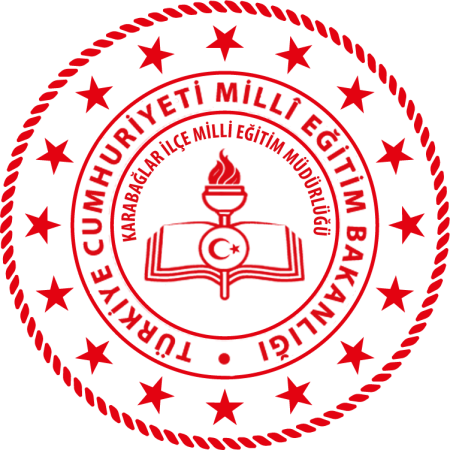 ŞEHİT SERVET ASMAZ OKUL GİRİŞ TALİMATIDoküman NoŞEHİT SERVET ASMAZ OKUL GİRİŞ TALİMATIYayım TarihiŞEHİT SERVET ASMAZ OKUL GİRİŞ TALİMATIRevizyon No00ŞEHİT SERVET ASMAZ OKUL GİRİŞ TALİMATIRevizyon Tarihi.... / .... / 20…ŞEHİT SERVET ASMAZ OKUL GİRİŞ TALİMATISayfa No1/1ÖĞRETMENLER ODASI KULLANIM TALİMATIDoküman NoÖĞRETMENLER ODASI KULLANIM TALİMATIYayım TarihiÖĞRETMENLER ODASI KULLANIM TALİMATIRevizyon No00ÖĞRETMENLER ODASI KULLANIM TALİMATIRevizyon Tarihi.... / .... / 20…ÖĞRETMENLER ODASI KULLANIM TALİMATISayfa No1/1ATIK YÖNETİMİ TALİMATIDoküman NoATIK YÖNETİMİ TALİMATIYayım TarihiATIK YÖNETİMİ TALİMATIRevizyon No00ATIK YÖNETİMİ TALİMATIRevizyon Tarihi.... / .... / 20…ATIK YÖNETİMİ TALİMATISayfa No1/1